ΛΥΣΗα) Αντικαθιστώντας έχουμε:β) Το  αντιστοιχεί στο  και το  αντιστοιχεί στο .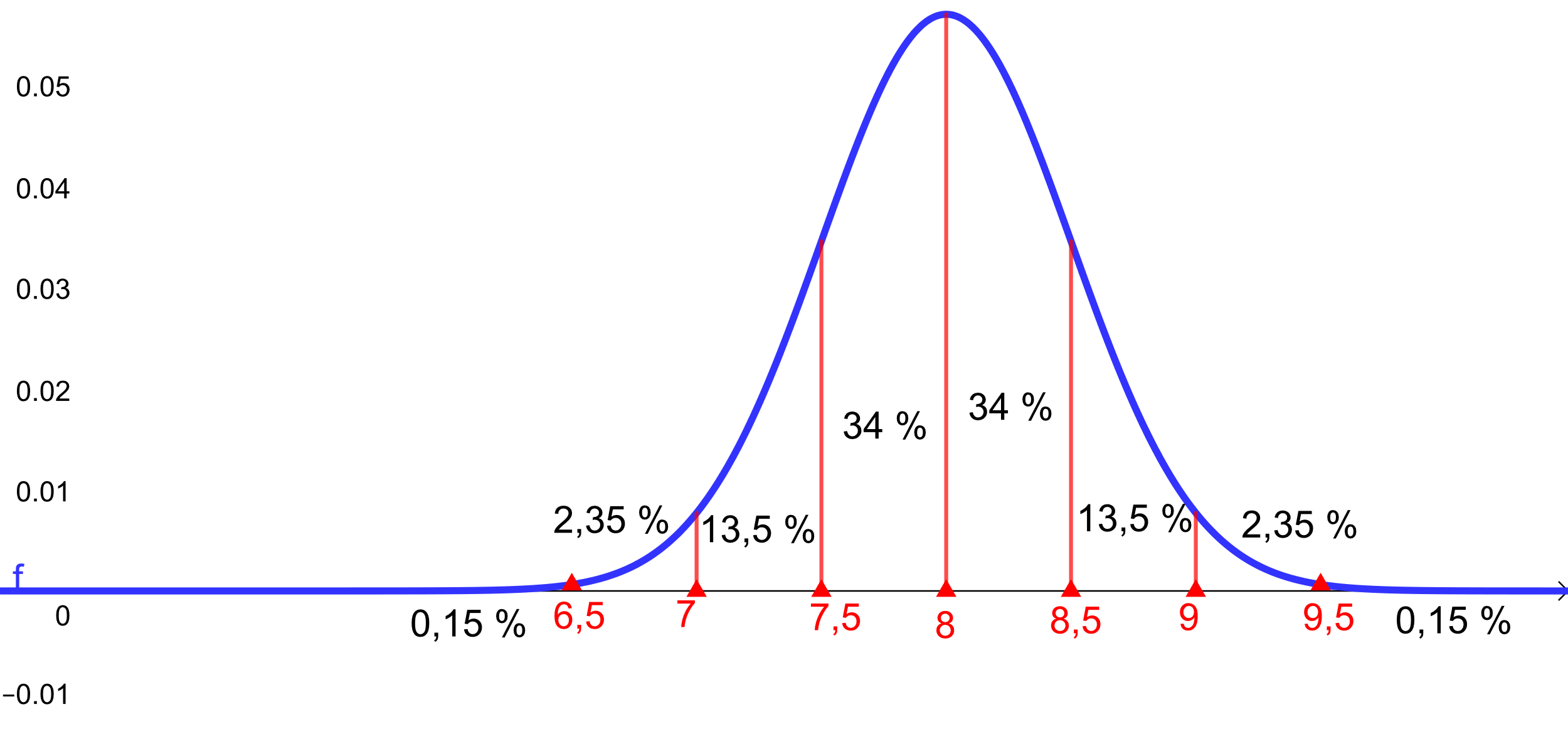 γ) Η κατανάλωση του οχήματος ακολουθεί την κανονική κατανομή που αναπαρίσταται με την γκαουσιανή καμπύλη του παραπάνω σχήματος. Εφόσον η επιλογή της διαδρομής γίνεται τυχαία, τότε έχουμε τα εξής:Είναι , άρα η πιθανότητα του ενδεχομένου «η κατανάλωση είναι μεγαλύτερη από  λίτρα» είναι ίση με  ή .Επίσης, με τη βοήθεια της απάντησης του β) ερωτήματος:η πιθανότητα του ενδεχομένου «η κατανάλωση ανήκει στο διάστημα » είναι ίση με  ή  περίπου.η πιθανότητα του ενδεχομένου «η κατανάλωση ανήκει στο διάστημα » είναι ίση με  περίπου.